Mr & Miss India 2019 World Audition & Online Registration Asia’s Biggest Talent Hunt modelling show Mr & Miss India 2019 world is getting organised by Skywalk Productions. Through this platform Skywalk Productions gives you a chance to work in Bollywood industry, TV serials, Short films, Commercial advertisement, Print ads, National and International Beauty Pageant show and many more glamorous platforms.Mr & Miss India 2019 World is a doorway to enter in Bollywood, National & International Modelling & Fashion show.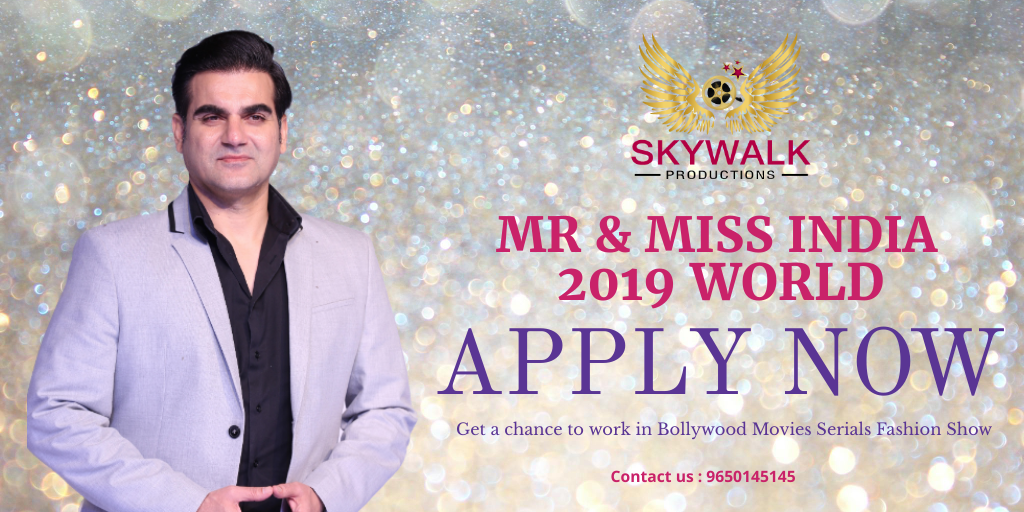 Information about MR & MISS INDIA 2019 WORLD:Worldwide Biggest Talent Hunt is being organized by Skywalk Productions to provide platform for young generation of India and from all across the globe.National ExposureSelected Candidates for Skywalk Mr & Miss India 2019 World will get an opportunity to work in Bollywood Movies , Serials and Fashion Show from Skywalk Productions. Skywalk is the Best Modeling Acting Company giving launch Pad to Young Generation.International ExposureWinner of Skywalk Mr & Miss India 2019 world will be sent to International Pageant (Mr & Miss Pacific World) in SOUTH AMERICA to represent India.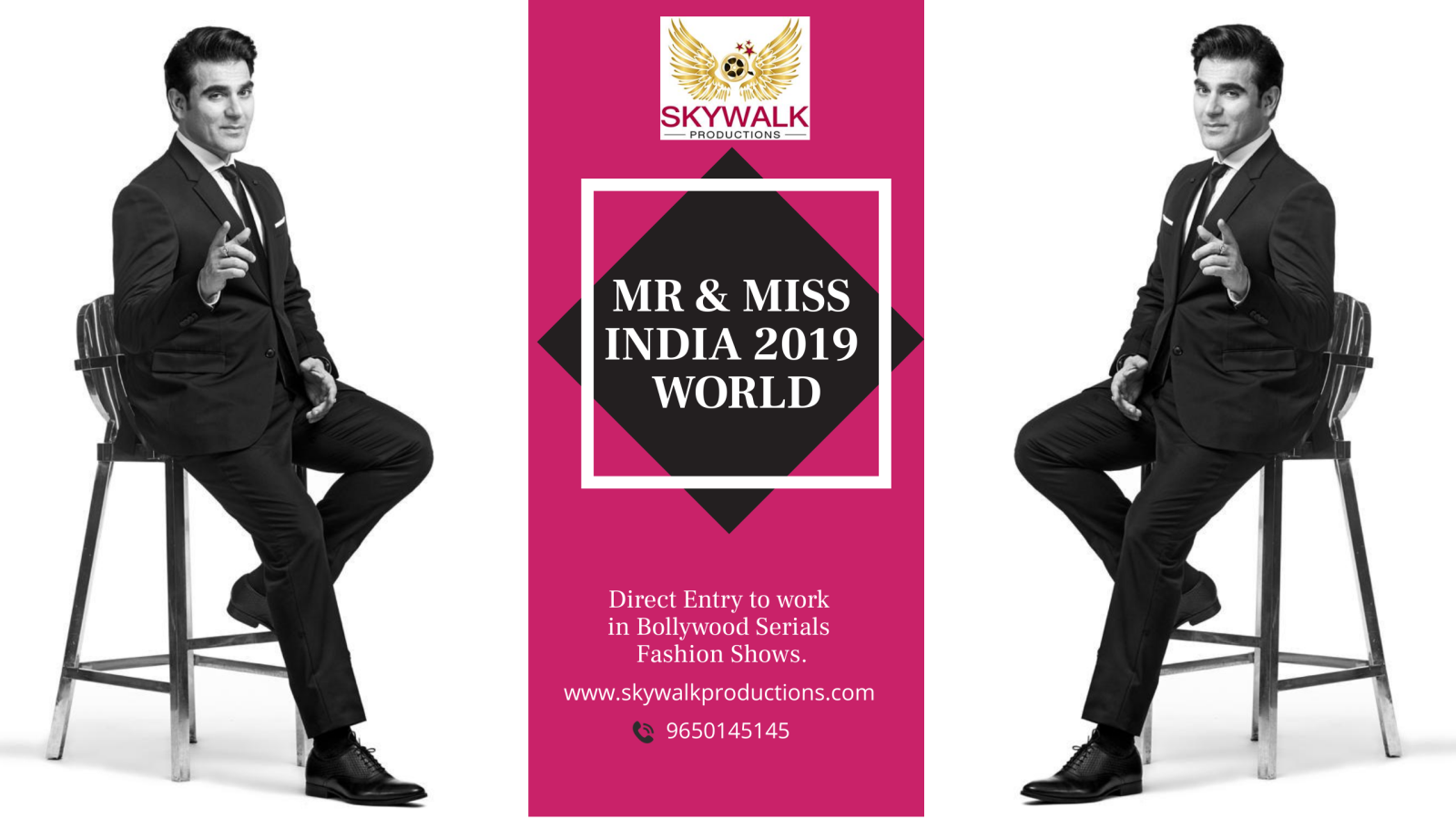 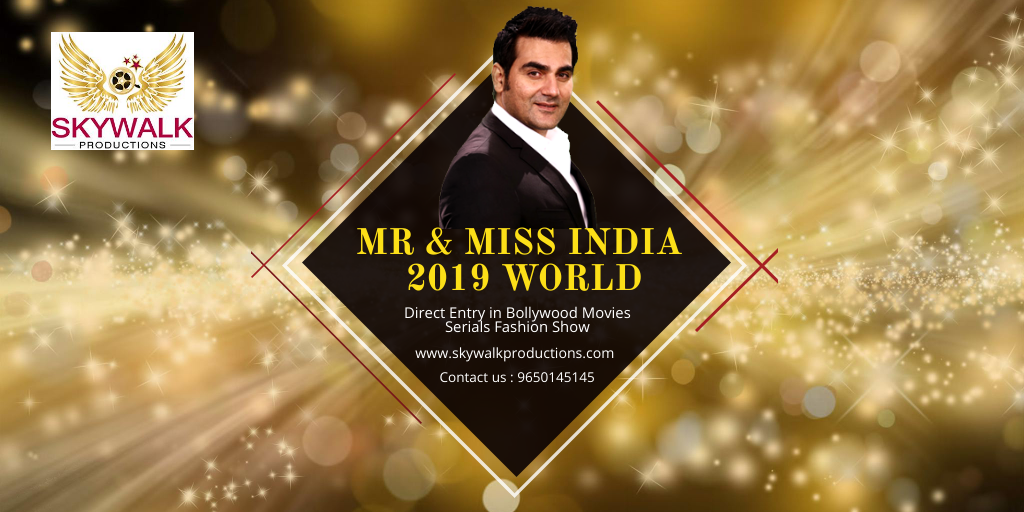 Bollywood star and director/Producer Arbaaz Khan Judging the Grand Finale to See young Talent and ability of youth. Skywalk Productions launching fresh Faces in Bollywood Industry.Benefits of Participating in MR & MISS INDIA 2019 WORLD.Exposure in Bollywood Industry.Chance to meet Bollywood Star Mr Arbaaz Khan.Earn Money and Fame from Mr & Miss India 2019 world.Opportunity to get launched in Fashion Shows, Movies, Serials, Ads.Get Certified as Model and ActorChance to come on Television Industry.Work Assignments, Contacts and Links to work.Come on Television and Get Exposure in Indian Cinema.Chance to go on International Platform and Perform.Chance to become Brand Ambassador.Eligibility criteria of Mr & Miss India 2019 World:Age : 16 & aboveHeight : 5ft & aboveMarital status : Unmarried/MarriedNationality : All interested participants can apply from all across the Globe     Registration is open for all interested participants who want to start their journey in Modeling, Fashion and Bollywood Industry.Click here to apply > https://www.skywalkproductions.com/mr-miss-india-world/Mandatory documents you need to carry:The applicant will be required to produce their address proof.Applicant half-length photograph and full-length photograph.Application Process:You have to visit our Official Website https://www.skywalkproductions.com/  You will find the application form  which you have to fill up with Appropriate Details like Name, Address, Date of Birth, Mobile Number, Etc. In the later part of the form, you have to upload 2 photographs in gif, jpg, or jpeg format.The photos will be Close Up, half length, and Full Length.Finally, submit the application form. If the official feels your details interesting enough, you will be called to Join the Show.Audition dates Mega hunt Modeling Mr & Miss India 2019 world Audition is going to happen in Delhi from all across the world.Audition round Introduction round Talent roundQuestion and answer round Contact us Head office : Office No. 205,2nd Floor, D Mall, Netaji Subhash Place, New Delhi 110034 India  Phone no : 9650145145E mail : contact@skywalkproductions.com, Skywalkaudition@gmail.com 